전반적 결과11학년 영어 과목에서 학생들은 14가지 필수 요소와 관련된 기술 70개의 성취도를 보여줄 수 있습니다. 학생 이름은(는) 2023년 봄 학기에 해당 기술 70개 중 ___개를 마스터했습니다. 전반적으로 [학생 이름]의 영어 지식은 4가지 성과 카테고리 중 ___인 _______________ 에 속합니다. [학생 이름]이(가) 마스터했거나 마스터하지 않은 특정 기술은 [학생 이름]의 학습 분석표에서 찾을 수 있습니다.발전 시작	목표 접근 중목표 달성	심화영역막대 그래프는 영역별로 마스터한 기술의 %를 요약하여 보여줍니다. 기준별로 다양한 수준의 콘텐츠를 이용할 수 있으므로, 전체 학생이 모든 기술에 대한 시험을 치르는 것은 아닙니다.ELA.C1.2: 텍스트에 대한 이해 구축하기	 __%_/25개 기술 마스터ELA.C1.3: 텍스트의 아이디어 및 정보 통합하기		__%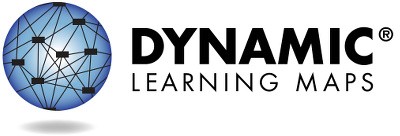 페이지 1/2리소스 등 자세한 내용을 확인하려면 https://dynamiclearningmaps.org/states를 방문해 주십시오.c The University of Kansas. All rights reserved. 교육용으로만 사용하십시오. 승인 없이 상업적 목적 또는 다른 목적으로 사용해서는 안 됩니다. "Dynamic Learning Maps"는 University of Kansas의 상표입니다.성과 분석표(계속)ELA.C2.1: 작문을 통해 소통하기			__%		_/20개 기술 마스터ELA.C2.2: 작문 시 아이디어 및 정보 통합하기+이 영역에서 평가된 요소가 없습니다.영역을 구성하는 각 필수 요소에서 [학생 이름]의 성과에 대한 자세한 정보는 학습 분석표에 있습니다.리소스 등 자세한 내용을 확인하려면 https://dynamiclearningmaps.org/states를 방문해 주십시오.	페이지 2/211학년 영어 필수 요소에서 [학생 이름]의 성과는 아래에 요약되어 있습니다. 해당 정보는 [학생 이름]이(가) 2023년 봄에 치른 모든 DLM 시험을 기반으로 합니다. [학생 이름]은(는) 11학년 영어에서 요구되는 14가지 필수 요소 및 4가지 영역 중 __개의 요소, __개의 영역에 대한 평가를 받았습니다.평가 중 학생이 한 수준의 숙달 목표를 달성한 것을 입증하면, 해당 필수 요소의 이전 수준을 모두 숙달한 것으로 간주됩니다. 귀하의 자녀가 평가를 통해 어떤 기술을 입증하였으며, 해당 기술이 학년 수준의 목표와 어떤 관련이 있는지 아래 표에 설명되어 있습니다.올해 마스터한 수준본 필수 요소의 숙달 목표를 달성한 증거 없음필수 요소는 평가되지 않음페이지 1/3이 통지표는 교육 계획 과정에서 하나의 증빙 자료로 사용하기 위한 것입니다. 연말 봄 평가의 항목 응답만을 기반으로 한 결과입니다. 학생의 지식과 기술은 환경에 따라 다르게 나타날 수 있으므로, 통지표에 표시된 예상 숙달 목표 달성 결과는 학생의 지식과 능력을 완전히 표현하지 못할 수 있습니다. 리소스 등 자세한 내용을 확인하려면 https://dynamiclearningmaps.org/states를 방문해 주십시오. c The University of Kansas. All rights reserved. 교육용으로만 사용하십시오. 승인 없이 상업적 목적 또는 다른 목적으로 사용해서는 안 됩니다. "Dynamic Learning Maps"는 University of Kansas의 상표입니다.올해 마스터한 수준본 필수 요소의 숙달 목표를 달성한 증거 없음필수 요소는 평가되지 않음페이지 2/3리소스 등 자세한 내용을 확인하려면 https://dynamiclearningmaps.org/states를 방문해 주십시오.올해 마스터한 수준본 필수 요소의 숙달 목표를 달성한 증거 없음필수 요소는 평가되지 않음페이지 3/3리소스 등 자세한 내용을 확인하려면 https://dynamiclearningmaps.org/states를 방문해 주십시오.예상 숙달 수준예상 숙달 수준예상 숙달 수준예상 숙달 수준예상 숙달 수준예상 숙달 수준예상 숙달 수준영역필수 요소1234(목표)5ELA.C1.2ELA.EE.RL.11-12.1친숙한 이야기에서 구체적인 세부 정보 파악하기명시적 질문에 답을 제공하는 세부 정보 파악하기서사의 명시적 의미 판단하기이야기의 명시적 의미 및 암시적 의미에 대한 근거를 분석하고 인용하기강력한 텍스트 근거 인용하기ELA.C1.2ELA.EE.RL. 11-12.2익숙한 일상에서 행동 파악하기익숙한 이야기의 주제 파악하기주제 또는 중심 아이디어와 관련된 사건 파악하기주제와 관련된 주요 사건 설명하기텍스트의 주제 전개 분석하기ELA.C1.2ELA.EE.RI. 11-12.4단어의 실제 용례 파악하기다른 단어가 비슷한 의미를 가질 수 있음을 이해하기단어와 구문의 비유적 의미 판단하기단어와 구문이 텍스트 의미에 미치는 영향 판단하기아이디어 및 주장의 점진적 개선 파악하기ELA.C1.2ELA.EE.RI.11-12.8관점의 차이 이해하기주장을 옹호하는 세부 정보 식별하기논증 분석 및 논증의 근거 판단하기글쓴이의 논증에서 주장/근거의 우수성 평가하기두 텍스트의 논증 비교 및 대조하기예상 숙달 수준예상 숙달 수준예상 숙달 수준예상 숙달 수준예상 숙달 수준예상 숙달 수준예상 숙달 수준영역필수 요소1234(목표)5ELA.C1.2ELA.EE.RI. 11-12.5정보 텍스트에서 구체적인 세부 정보 식별하기세부 정보를 사용하여 명시적 텍스트 정보 식별하기주장에 대한 근거 식별하기구조가 주장에 기여하는 방식 판단하기서로 다른 두 텍스트에서 논증 비교하기ELA.C1.3ELA.EE.RL. 11-12.3범주 지식에서 결론 도출하기등장인물, 배경, 주요 사건 파악하기등장인물이 변화하거나 발전하는 방식 판단하기등장인물, 배경, 사건의 변화 파악하기플롯과 등장인물의 발전 설명하기ELA.C1.3ELA.EE.RL. 11-12.5친숙한 이야기에서 주요 사건 파악하기이야기의 순서적인 부분을 파악하고 설명하기텍스트 구조 및 구조가 의미에 미치는 영향 파악하기이야기의 결말이 의미에 미치는 영향 이해하기여러 이야기의 구조와 의미 비교 및 대조하기ELA.C1.3ELA.EE.RI. 11-12.9관점의 차이 이해하기주장을 옹호하는 세부 정보 식별하기주장에 대한 근거 식별하기두 텍스트의 논증 비교 및 대조하기동일한 주제로 구성된 두 텍스트의 목적 비교하기ELA.C2.1ELA.EE.W.11-12.2.c두 단어로 구성된 메시지 작성하기작문 시 두 개 이상의 단어를 연결하기문법적으로 올바른 간단한 문장 쓰기문법적 단문, 중문, 복문 쓰기문법적으로 올바른 중복문 쓰기ELA.C2.1ELA.EE.W.11-12.2.d범주 지식에 기반한 결론 도출하기주제가 있는 글을 쓸 때 특정 분야의 어휘 선택하기작문 시 특정 분야의 어휘 사용하기특정 분야의 어휘를 사용하여 주장을 보강하기정보성 글을 쓸 때 학문적 어휘 사용하기ELA.C2.1ELA.EE.W.11-12.2.f익숙한 일상의 결말 파악하기보편적 결말 작성하기결론 문장 작성하기서면 텍스트의 결론 작성하기작문 시 적절한 결론 작성하기예상 숙달 수준예상 숙달 수준예상 숙달 수준예상 숙달 수준예상 숙달 수준예상 숙달 수준예상 숙달 수준영역필수 요소1234(목표)5ELA.C2.1ELA.EE.L.11-12.2.b본인 이름의 첫 글자 식별하기문자를 사용하여 단어 만들기단어의 첫소리를 문자로 표현하기한 음절 단어의 철자를 관례적, 음성적으로 작성하기불규칙한 단어의 정확한 철자 작성하기ELA.C2.2ELA.EE.W. 11-12.2.a육하원칙(wh-) 질문에 대한 이해 보여주기주제와 관련한 사실 및 세부 정보 작성하기주제와 관련한 정보를 소개하고 작성하기주제를 명확하게 소개하여 정보 전달하기명확한 구성과 표현을 사용하여 주제에 대한 글쓰기ELA.C2.2ELA.EE.W. 11-12.2.b명사를 설명하는 기능어 식별하기명사를 설명하는 단정적 단어 식별하기관련 주제 정보를 제공하는 인용문 식별하기인쇄물의 내용을 사용하여 글 전개하기적절한 정보를 사용하여 주제 전개하기